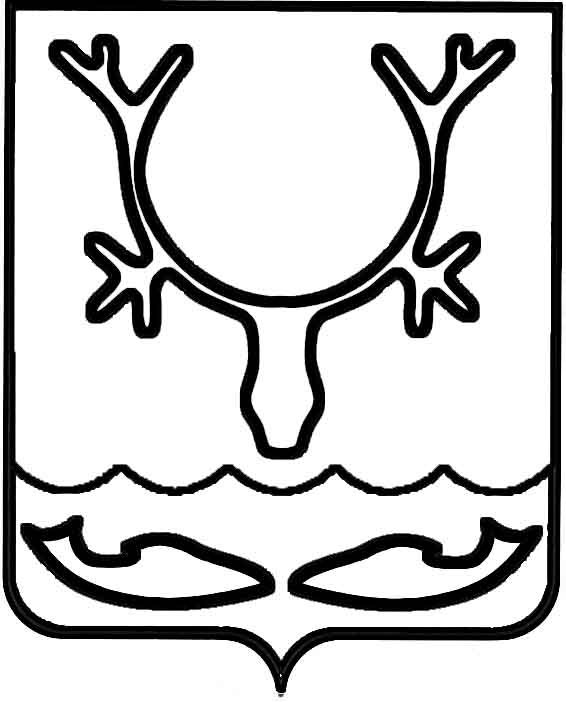 Администрация муниципального образования
"Городской округ "Город Нарьян-Мар"РАСПОРЯЖЕНИЕВ соответствии с постановлением Администрации муниципального образования "Городской округ "Город Нарьян-Мар" от 06.12.2019 № 1204                         "О внесении изменений в постановление Администрации МО "Городской округ "Город Нарьян-Мар" от 29.08.2018 № 577 "Об утверждении муниципальной программы муниципального образования "Городской округ "Город Нарьян-Мар" "Повышение эффективности реализации молодежной политики в муниципальном образовании "Городской округ "Город Нарьян-Мар":1.	Внести изменение в распоряжение Администрации МО "Городской округ "Город Нарьян-Мар" от 28.12.2018 № 1088-р "Об утверждении плана реализации муниципальной программы муниципального образования "Городской округ "Город Нарьян-Мар" "Повышение эффективности реализации молодежной политики 
в муниципальном образовании "Городской округ "Город Нарьян-Мар", изложив приложение в новой редакции согласно приложению к настоящему распоряжению.  2.	Настоящее распоряжение вступает в силу со дня его подписания. ".25.12.2019№960-рО внесении изменения в распоряжение Администрации МО "Городской округ "Город Нарьян-Мар" от 28.12.2018 № 1088-рГлава города Нарьян-Мара О.О. БелакПриложениек распоряжению Администрациимуниципального образования"Городской округ "Город Нарьян-Мар"от 25.12.2019 № 960-р"Приложениек распоряжению АдминистрацииМО "Городской округ "Город Нарьян-Мар"от 28.12.2018 № 1088-р План 
реализации муниципальной программы муниципального образования "Городской округ "Город Нарьян-Мар" 
"Повышение эффективности реализации молодежной политики в муниципальном образовании "Городской округ "Город Нарьян-Мар"   
на 2019 годПриложениек распоряжению Администрациимуниципального образования"Городской округ "Город Нарьян-Мар"от 25.12.2019 № 960-р"Приложениек распоряжению АдминистрацииМО "Городской округ "Город Нарьян-Мар"от 28.12.2018 № 1088-р План 
реализации муниципальной программы муниципального образования "Городской округ "Город Нарьян-Мар" 
"Повышение эффективности реализации молодежной политики в муниципальном образовании "Городской округ "Город Нарьян-Мар"   
на 2019 годПо мероприятиям, ответственным исполнителем по которым выступает управление организационно-информационного обеспечения Администрации                     МО "Городской округ "Город Нарьян-Мар"  По мероприятиям, ответственным исполнителем по которым выступает управление организационно-информационного обеспечения Администрации                     МО "Городской округ "Город Нарьян-Мар"  